NORTH VALLEYS CITIZEN ADVISORY BOARD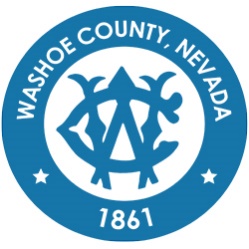 DRAFT: Approval of these draft minutes, or any changes to the draft minutes, will be reflected in writing in the next meeting minutes and/or in the minutes of any future meeting where changes to these minutes are approved by the CAB. Minutes of the regular meeting of the North Valleys Citizen Advisory Board held May 9, 2022 at 6:00 p.m. CALL TO ORDER/ DETERMINATION OF QUORUM - The meeting was called to order at 6:00 p.m. by Teresa Aquila. A quorum was present. Members of the North Valleys CAB include Teresa Aquila, Wendy Leonard, Roger Edwards. Absent: Derek Schoepf, Craig Durbin. PLEDGE OF ALLEGIANCE – The Pledge was recited. GENERAL PUBLIC COMMENT –Edwin L., a Candidate, running for District 5 County Commission, said he is a target shooter and understands the challenge of finding locations to target shoot. He said he was available to answer questions after the meeting.Wendy Leonard, a Candidate, running for District 5 County Commission, provided her background information. She said she had received endorsements from the public safety departments. Electwendyleonard.com. APPROVAL OF THE MINUTES FOR THE MEETING OF March 14, 2022 (For Possible Action) – This item was tabled to the next meeting. SHERIFF’S OFFICE UPDATE – Representative from WCSO to provide a general community update. (Non-Action Item) There was no representative from the Sheriff’s office. TRUCKEE MEADOWS FIRE PROTECTION DISTRICT (TMFPD) UPDATE - Representative from TMFPD to provide a general community update. (Non-Action Item) Battalion Chief provided an updated about green waste days at Palomino Valley and Lazy 5 this weekend. He said there would be another one in the fall. He spoke about defensible space. He said we expect moderate to extreme conditions. Defensible space assistance and guidance resources are available. Ambulance services in Sun Valley to service this area to assist REMSA.He said we have a 20-person fuel crew are working around powerlines and grids. They are trained to fight fire in case of a wildland fire. 7. RECREATIONAL SHOOTING PRESENTATION – Kim Dow, Bureau of Land Management (BLM) - Sierra Front Field Office Manager and Logan Briscoe, Supervisory Law Enforcement Ranger and Brian Hansen, United States Forest Service (USFS), Recreation Officer to provide a presentation and information on recreational shooting in the North Valleys and surrounding areas. (Non-Action Item) Brian Hansen introduced the Kim Dow, Logan Briscoe, and provided a PowerPoint presentation. Wendy Leonard asked for a budget delineated for the project. Mr. Hansen said no, other than the operating budget. She said there are citizens who have expressed concerns that their rights to be able to shoot in open areas will be infringed upon. Mr. Hansen said we aren’t trying to restrict rights but rather managing recreational shooting. That is why we are gathering public comments. We do not want to stop people’s rights from recreational shooting. She said having designated areas is great, but you will be in violation if you aren’t in designated areas? Mr. Hansen said no. There will be a mix of both.Nick Sharp, Golden Valley resident, asked where the next shooting-range location would be? Mr. Hansen said that is what we are doing; we are trying to identify. We heard from the public where to locate the next shooting range. Mr. Sharp said we hear of complaints of people shooting on Peavine. He said he was curious if you have identified a potential shooting range. Mr. Hansen said we have some potential spots. Mr. Briscoe spoke about public lands as a possibility. Cold Springs resident asked if there was anything up there now. Ms. Dow said Palomino Valley is the only developed shooting range. That is what our project is looking at locating potential sites for future shooting ranges. The resident said Cold Springs is a developing area. A Horizon Hills resident said the signs they displayed about shooting are a really good idea. He said he doesn’t believe people understand. Mr. Hansen said education to the public is one of the more important factors. The public needs to know when and where they can shoot. Mr. Briscoe said Washoe County has a good map to help identify where they can shoot. Ms. Sutton asked about a shooting range off of Red Rock. Ms. Leonard said she spoke with Commissioner Hartung. Where people were traditionally shooting is going to be developed with a large development and become a congested area. Mr. Briscoe said we need to look at future development plans before determining a future shooting range. Areas that are available for that are becoming small. Ms. Aquila said that’s what happened with Lazy 5. It was the original shooting range. RTC LEMMON DRIVE (SEGMENT 1) UPDATE – Kathleen Taylor on behalf of RTC to provide an update on the Lemmon Drive Segment 1 Project. (Non-Action Item) BOARD MEMBER ANNOUNCEMENTS/REQUESTS — This item is limited to announcements and/or requests for future agenda items by CAB members and/or Commissioner Jeanne Herman (Non-Action Item)  Wendy Leonard said residents had requested to hear about radar speed signs.   GENERAL PUBLIC COMMENT –  Melonie Sutton, a Candidate, running for School Board, said we need new faces on the school board. Wendy Leonard, a Candidate, running for County Commissioner, said she had researched sustainable growth. We have a long history of reactionary growth. The circumstances surrounding our growth were a political choice. Our politicians have made choices not to ensure we have the infrastructure, emergency services, and water available for growth at the rate we are expanding. We need to look at efficient infrastructure and asset delivery such as renewable resources such as water resources, emergency services, and education. If we don’t focus today, we will wonder how we got here in 20 years. We can no longer look back and wonder how the traffic got bad in the North Valleys. We need to address the infrastructure today. She said she was running for the District 5 County Commission seat. ADJOURNMENT – The meeting adjourned at 6:30 p.m. 